Provincial Conference for Volunteer Engagement Professionals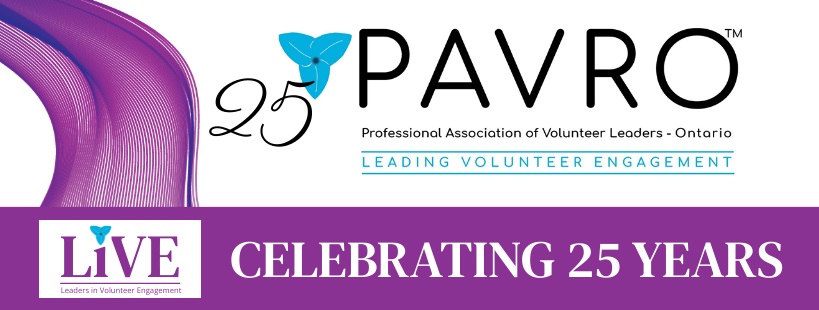 Professional Association of Volunteer Leaders – Ontario
PAVRO L!VE:  CELEBRATING 25 YEARS
May 11 & 12, 2023
Centennial College Event Centre
937 Progress Avenue, Scarborough, ON M1G 3T82023 Sponsorship OpportunitiesConference Information:	PAVRO L!VE 2023:  Celebrating 25 Years
Dates: 	 Thursday May 11 and Friday May 12, 2023
Venue:	 Centennial College Event Centre
                	 937 Progress Avenue, Scarborough, ON M1G 3T8

Expected Delegates:  120 (per day)
This sponsorship package is your invitation to become a part of the 2023 Provincial Conference for Volunteer Engagement Professionals, the premier forum for sharing the latest ideas, trends, and strategies for volunteer engagement professionals.  Hosted by the Provincial Association for Volunteer Leaders-Ontario (PAVRO), this annual conference brings together leaders of volunteers from across the province, whose work and dedication to our communities result in the betterment of society for all.This year, PAVRO celebrates its silver anniversary! For 25 years, PAVRO, in its pursuit of excellence, builds individual, organizational, and community capacity to effectively engage volunteers through the professional management of volunteer resources.  We invite you to join us in our celebrations by becoming a PAVRO L!VE 2023 conference sponsor.This package outlines opportunities for you, your company or organization to be represented and remembered among the thought leaders, decision-makers, and community enablers who attend our annual conference.  Align your company with our conference to celebrate the trailblazers who laid the foundations of the profession in Ontario, empower today’s leaders as they revitalize volunteer engagement following the global pandemic, and encourage tomorrow’s rising stars to continue building a province where the professional management and leadership of volunteers is respected, valued, and recognized as essential to a civic society.Sponsorship Contact:Johanne Deschamps
Administrator, PAVRO
pavro@pavro.on.ca
SPONSORSHIP LEVELS AND BENEFITSA LA CARTE SPONSORSHIP OPPORTUNITIESADVERTISING & IN-KIND DONATIONSPAVRO LiVE 2023: Celebrating 25 Years!
Conference Sponsorship Form Contact Information: Name: _________________________________________________________
Title: ___________________________________________________________Email: __________________________________________________________Tel #:  __________________________________________________________
Company: _______________________________________________________
Address: ________________________________________________________City: ___________________________________________________________Prov: ___________________________________________________________Postal Code: _____________________________________________________I have reviewed the 2023 Conference Sponsorship Package and would like to support the PAVRO L!VE 25th Anniversary Conference at the following levels:  Contact Johanne Deschamps at pavro@pavro.on.ca or call 416-907-1007 for payment arrangements.PARTNER$750PREMIUM$1,500PINNACLE$2,000PLATINUM$3,000Conference web page recognition (w/logo and link to organization)Social Media promotion (LinkedIN, Facebook, Twitter, Instagram)Colour logo included in all e-blast delegate communicationsPromo items included in delegate bagsIncluded in Sponsors Slide Show displayed on way-finding screensPodium recognition on both days of conferenceComplimentary registration (1 person) for one day of conferenceComplimentary registration (1 person) for both days of conferenceTwo (2) minute video spot featuring your company highlighted on conference web page as well as shown on Day 1 of conference.Complimentary full PAVRO membership for one year BenefitBursary Patron:  $400 per bursaryPAVRO offers members who might not otherwise be able to afford to attend conference, the opportunity to apply for a conference bursary.Conference page recognition as a Bursary PatronRecognition in bursary recipient’s letter of confirmationLogo on bursary promotional materialsIncluded on Sponsors Slide Show on way-finding screensCoffee Break Sponsor:  $125Name and logo on signage on coffee cartDelegate Tote Bag:  $650Logo on tote bagPromo item/business information included in bag.Included on Sponsors Slide Show on way-finding screensDelegate Networking Event Sponsor: $600Name and logo on signage at eventConference page recognition as Networking Event SponsorIncluded in Sponsors Slide Show on wayfinding screens.Logo displayed on screen during eventPhoto Booth Sponsor:  $500Name and logo on signage at Photo BoothIncluded on Sponsors Slide Show on way-finding screensSpeaker Sponsor:  $300 per speakerConference page recognition as a Speaker SponsorIncluded on Sponsor Slide Show displayed on wayfinding screensPodium recognition by room host prior to presentationBENEFITBusiness Card Promotion (Online): $25Promoted on Conference web pageBusiness Card Promotion: $50Promoted on Conference web page.Included in Sponsors Slide Show on way-finding screens Business Advertisement:  $85Promoted on Conference web page.Advertisement sent via e-blast to delegates.Included in Sponsors Slide Show on way-finding screensIn-Kind Donations: items such as pens, notepads, USBs, etc.Included in delegate package.Logo included on Sponsors Slide Show on wayfinding screens.Minimum # of items:  130CategoryCostSelectionPartner Sponsor$750Premium Sponsor$1,500Pinnacle Partner$2,000Platinum Partner$3,000Bursary Patron$400 (per bursary)Coffee Break Sponsor$125 (per break)Delegate Tote Bag $650Delegate Networking Event$600Photo Booth Sponsor$500Speaker Sponsor$300 (per speaker)Business Card Promotion (online)$25Business Card Promotion (at event)$50Business Advertisement$85In-Kind Donation